Modelo de Proposta de Coligação NacionalCSEF 2013-2014A Campanha Global pela Educação (GCE) e os parceiros regionais, a ACEA, ANCEFA, Oxfam GB África Ocidental, ASPBAE, EIAP, CLADE, ActionAid Américas, estão a lançar uma convocatória de propostas das Coligações Nacionais de Educação (CNE) para o Fundo de Educação da Sociedade Civil (CSEF) 2013-2014. As coligações elegíveis e interessadas ​​deverão apresentar os seus pedidos ao seu Secretariado Regional CSEF até 12 de Maio de 2013.    Para ser aprovado financiamento do CSEF 2013-2014, as coligações nacionais devem submeter todos os materiais das propostas via e-mail para o Secretariado Regional até 20 de maio de 2013, antes das 23:00 GMT. As candidaturas recebidas após esta data não poderão ser consideradas. Por favor, tenha a certeza de que todas as seções deste modelo de proposta estão preenchidas e de que incluiu todos os anexos solicitados (por exemplo, o orçamento da coligação). O Programa Geral e Orientações para Propostas das Coligações Nacionais(CSEF 2013-2014) deve ser usado e referido em conformidade. Os Secretariados Regionais e Mundiais e as Agências de Gestão Financeira estão disponíveis para dar apoio e responder às perguntas relacionadas com o preenchimento desta proposta e do respectivo orçamento.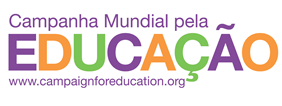 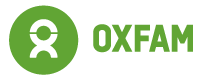 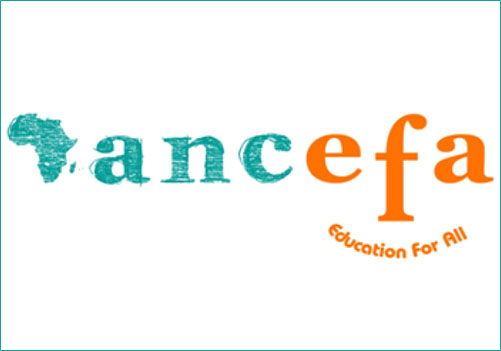 Preencha este pedido por via electrónica. Secção 1: Folha de rosto da Proposta	gestão do programa - Informações de ContatoPor favor, inclua as informações de contato relativas às pessoas responsáveis pela gestão principal e gestão financeira do projeto. Devem ser duas pessoas distintas.   Confirmamos a seguinte conta bancária para a transferência dos fundos para o projeto:Aprovação da proposta e endossos NB: Pedimos que anexem o documento de apoio assinado ou o e-mail das organizações-membro da coligação como anexo a esta proposta.Relatórios e ContasEstamos de acordo com o seguinte calendário de relatórios e auditoria: 31 de Julho de 2013          Prazo limite para demonstrações financeiras e relatório descritivo que termina a 30 de Junho de 201331 de Outubro de 2013     Prazo limite para declaração financeira que termina a 30 de Setembro de 201331 de Janeiro de 2014       Prazo limite para demonstrações financeiras e relatório descritivo que termina a 31 Dezembro 201330 de Abril de 2014            Prazo limite para declaração financeira que termina a 31 de Março de 201431 de Julho de 2014           Prazo limite para demonstrações financeiras e relatório descritivo que termina a 30 de Junho de 201431 de Outubro de 2014     Prazo limite para declaração financeira que termina a 30 de Setembro 2014Janeiro de 2015                 Demonstrações financeiras e relatório descritivo que termina a 31 de Dezembro de 2014, auditoria do Programa, relatórios de avaliação e retorno dos fundos não gastos. Cronogramas detalhados serão comunicadas em breve.NB: Todos os relatórios financeiros trimestrais devem incluir um breve resumo descritivo.  NB: o desembolso de fundos está dependente de relatórios financeiros satisfatórios e relatórios / resumos do último trimestre.A responsabilidade pelo Financiamento CSEF Ao assinar esta folha de rosto, o abaixo-assinado confirma que os fundos CSEF disponibilizados para essa coligação nacional serão usado em consonância com a proposta de projeto da coligação e que qualquer dinheiro não utilizado será devolvido à Agência de Gestão Financeira Regional no dia 31 de Janeiro de 2015, salvo se de outro modo indicado.Secção 2: Descrição da Proposta2.1 Visão geral da coligaçãoPor favor, forneça antecedentes relativos a:        Missão da coligação, valores e objetivos        Membros da coligação, com particular referência à representação na coligação da sociedade civil e de populações marginalizadas        Atividades recentes da coligação, sucessos e desafios        Áreas de interesse chave na defesa e sensibilização pela educação(Até três páginas)2.2 Contexto nacional e consultas aos membrosForneça uma análise da situação da educação no seu país, usando os seguintes temas e questões como orientação(Em cerca de quatro páginas)2.3 Objetivos da coligação, fazendo uso de financiamento CSEF 2013-2014Nesta secção, por favor, descreva os principais objetivos em que a sua coligação está a trabalhar entre a presente data e 2015. Destaque os objectivos que usarão financiamento CSEF 2013-2014. Seja o mais específico possível. Apesar de todas as coligações trabalharem para atingir objectivos de "metas EPT e de educação a nível nacional" devem visar questões específicas, por exemplo, melhorar o acesso para determinadas populações marginalizadas, melhorar a voz da sociedade civil nas revisões anuais do sector da educação, melhorar a qualidade e a dimensão do corpo docente, aumentar o orçamento governamental para a educação para apoiar uma intervenção particular.NB Por favor, adicionar o máximo de objetivos e como se deve aplicar.
Por favor, use a tabela abaixo para delinear os objetivos e responda às seguintes questõesQuais são os resultados esperados? Que política específica ou mudança se tem em vista? Como se ligam os resultados esperados na presente proposta aos resultados globais CSEF esperados?(iii) Quem (que grupos) vai beneficiar do trabalho da coligação neste objetivo?Por que é importante esse objetivo? Como se liga às metas e objetivos gerais da CSEF?2.4 Estratégia da coligação e atividades detalhadasNesta secção, a coligação deve apresentar as estratégias que estão a ser utilizadas para trabalhar em direção aos objetivos e as atividades específicas que a coligação pretende implementar.Por favor, preencha a tabela abaixo para descrever atividades, estratégias e metas / indicadores para o sucesso. As metas e os indicadores representam a conclusão especialmente da realização de atividades e projetos, como a conclusão de uma pesquisa de projeto ou de posição, a participação em um setor de educação de revisão anual, o encerramento de uma campanha de sensibilização / mobilização pública. Para cada estratégia e atividade, por favor, mostre alinhamento com os objetivos gerais  da CSEF:1. Participação política 2. Conscientização pública e formação (desenvolvimento) da coligação3. Pesquisa, monitoramento e análise de alta qualidade4. Aprendizagem e redes para a mudança Cross-Crountry- Por favor, copia y los objetivos de inserción y los resultados esperados de la sección 2.3- Por favor, añada tantas redes como sea necesario para que coincida con el número de objetivos y estrategias que usted está planeando. También puede agregar o combinar celdas.-  Um exemplo está incluído na página 19ETC….EXEMPLO DE MATRIZ DE ESTRATÉGIA E ATIVIDADE COMPLETADASecção 3: Orçamento da proposta e notas ao orçamentoOrçamento CSEF e Notas ao Orçamento: Anexar orçamento detalhado e notas ao orçamento usando o modelo de orçamento CSEF. Isso será usado para monitorar o progresso em relação aos objetivos e estratégias para que possa preencher, tendo em consideração as escalas de tempo realistas para entregar as várias áreas de seu plano.As coligações deverão planear e orçamentar para um período de 18 meses, entre Julho de 2013 e Dezembro de 2014; os Comités de Financiamento Regionais decidirão da atribuição de fundos baseados nestes orçamentos. No entanto, as coligações deverão notar que os orçamentos para 2014 podem estar sujeitos a alguma revisão no final de 2013 com base em possíveis revisões pela PGE do orçamento global para o programa. Se este for o caso, as coligações serão notificadas antes do final de 2013.Secção 4: Avaliação das necessidades da coligação em matéria de capacidade e intercâmbio de experiênciasRelativamente ao CSEF 2013-2014, pede-se às coligações nacionais que realizem uma avaliação das necessidades em matéria de capacidade. Use a tabela abaixo para descrever as lacunas em matéria de capacidade em três áreas: (i) membros e representação da coligação, (ii) capacidade relacionada com os objetivos chave e (iii) capacidade de gestão e indique o tipo preferido de apoio à capacitação. Esta informação servirá aos Secretariados Regionais e Agências Regionais de Gestão Financeira para identificar as necessidades chave na região e desenvolver atividades de apoio à capacitação regionais. Consulte Programa geral e Orientações para propostas das Coligações Nacionais (CSEF 2013-2014) .Partilha de conhecimentos e experiênciaOs funcionários, membros da direção e outros membros das coligações nacionais também têm conhecimentos e experiências, bem como ferramentas e documentos (i.e., documentos de posicionamento, planos estratégicos, ou produtos de investigação) que podem ser úteis para outras coligações e para partilha a nível regional e global. Use a tabela abaixo para identificar o conhecimento, experiência, perícia, documentos e ferramentas que sua coligação pode partilhar.   Secção 5: Financiamento da coligação e contextoEsta secção apresenta o historial dos membros da coligação, da estrutura e governança, pessoal, experiência em gestão financeira, práticas de auditoria e de financiamento. Equipa e Direção da ColigaçãoIndique o número de funcionários da coligação, as suas posições, género, data de adesão à coligação e se trabalham a tempo inteiro ou a tempo parcial. Forneça uma lista de membros do Conselho, incluindo o seu género, a organização a que pertencem e, se for o caso, o seu título.  Forneça uma lista de membros da coligação abaixo ou anexar separadamentePaísPaísNome da ColigaçãoNome da ColigaçãoEndereço do escritório: físicoEndereço do escritório: Postal (se diferenteNúmero de telefone do escritórioEndereço de e-mail (se existir)Site da coalizãoFinanciamento CSEF solicitado (total em USD)A coligação está atualmente registada legalmente Sim / NãoCaso não esteja registada, qual será a entidade legal a supervisionar este subsídio?Se você está planejando para registrar legalmente durante 2013-2014, anexe detalhes separadamente. Gestão de Programa - pessoa de contato: primeiro nomeGestão do Programa - pessoa de contato: sobrenomeGestão do Programa - pessoa de contato: número de telefoneGestão do Programa - pessoa de contato: número de telefone celularGestão do Programa - pessoa de contato: endereço de emailGestão Financeira - pessoa de contato: primeiro nomeGestão Financeira - pessoa de contato: sobrenomeGestão Financeira - pessoa de contato: número de telefoneGestão Financeira - pessoa de contato: número de telefone celularGestão Financeira - pessoa de contato: endereço de emailNome do BancoNúmero de conta bancária ou Número de conta bancária internacional (IBAN)Código de identificação bancária (BIC) / Código SwiftSe não houver código BIC / SWIFT, por favor dê outro código da agência bancária e endereço Indique também a hora e a data da reunião do conselho de coligação em que esta proposta CSEF foi aprovadaPor favor, liste os membros presentes na reuniãoPor favor , identifique que organizações-membro endossaram a proposta da coligação.Presidente do Conselho, Coligação NacionalCargoDataAssinaturaCoordenador Nacional (ou pessoa de contato chave do CSEF), Coligação NacionalCargoDataAssinaturaBeneficiário dos Fundos Legalmente Registado (se for diferente da coligação)Nome do signatárioCargoDataAssinaturaAntecedentes da ColigaçãoQual é o estado da educação no seu país? Identifique alguns progressos importantes realizados pelos governos? Identifique os desafios para alcançar a Educação para Todos?Quais são as questões-chave da educação no seu país? Por favor, forneça algum contexto e análise sobre essas questões. Nota: Estes problemas podem enfrentar desafios a diversos níveis:  política de educação / legislação; planeamento da educação, orçamento e finanças; implementação / prestação de contas, e novos estudos. Sinta-se livre para incluir pontos de vista sobre as seguintes questões. Direito à educação, acesso e equidadeQuestões legais e políticas (i.e. substituir métodos de ensino ultrapassados, fazer "lobby" a favor de uma política de educação infantil, etc.)Apoio a grupos e populações marginalizadas, como as crianças que vivem em situação de pobreza, as crianças com deficiências de locomoção, visão, audição ou aprendizagem, aqueles que vivem com doenças crónicas, minorias étnicas e linguísticasGénero e educação de raparigasImpacto dos processos de reconstrução em situações de conflito e/ou pós-conflitoTransparência, governança e prestação de contas das despesas públicas, atribuição de recursos, gestão escolarPolíticas de financiamento e taxa de educação, outras barreiras financeiras à frequência escolar (por exemplo, os custos do uniforme etc.); privatizaçãoQualidade: Colocação de professores qualificados, infraestrutura escolar, o desenvolvimento profissional de professores, política linguística, currículo e materiais didáticos que incluam os grupos marginalizadosProgresso geral em direção à EPT ou objetivos nacionais de educaçãoParticipação do governo e da sociedade civil na PGE com outros doadoresO acesso a espaços democráticos para a sociedade civil a participar no diálogo políticoDescrever o processo de consulta realizado para desenvolver a proposta da coligação.  Que partes interessadas (i.e., grupos, organizações-membro, etc.) foram consultadas?   Como foram recolhidas as perspectivas dos membros e informações relevantes?Objetivo 1Quais são os resultados esperados?  Isto é, que mudanças específicas na política ou na prática conduzirá ao seu objetivo?Quem (que grupos) vai beneficiar do trabalho da coligação neste objetivo?Como é que este trabalho se liga aos objetivos globais da proposta CSEF?Objetivo 1Quais são os resultados esperados?  Isto é, que mudanças específicas na política ou na prática conduzirá ao seu objetivo?Quem (que grupos) vai beneficiar do trabalho da coligação neste objetivo?Como é que este trabalho se liga aos objetivos globais da proposta CSEF?Objetivo 1Quais são os resultados esperados?  Isto é, que mudanças específicas na política ou na prática conduzirá ao seu objetivo?Quem (que grupos) vai beneficiar do trabalho da coligação neste objetivo?Como é que este trabalho se liga aos objetivos globais da proposta CSEF?Objetivo 1Resultados esperadosEstratégia 1AtividadeMarcos / indicador para o sucessoQual tema CSEF esta atividade está relacionada?11112222333344445555Objetivo 1Resultados esperadosEstratégia 2AtividadeMarcos / indicador para o sucessoQual tema CSEF esta atividade está relacionada?11112222333344445555Objetivo 1Resultados esperadosEstratégia 3AtividadeMarcos / indicador para o sucessoQual tema CSEF esta atividade está relacionada?11112222333344445555Objetivo 2Resultados esperadosEstratégia 1AtividadeMarcos / indicador para o sucessoQual tema CSEF esta atividade está relacionada?11112222333344445555Objetivo 2Resultados esperadosEstratégia 2AtividadeMarcos / indicador para o sucessoQual tema CSEF esta atividade está relacionada?11112222333344445555Objetivo 1Expandir o acesso à qualidade dos cuidados na primeira infância e educação, com ênfase no apoio a populações marginalizadasExpandir o acesso à qualidade dos cuidados na primeira infância e educação, com ênfase no apoio a populações marginalizadasExpandir o acesso à qualidade dos cuidados na primeira infância e educação, com ênfase no apoio a populações marginalizadasResultados esperados- A lei de Educação é alterada de modo a incluir cuidados e educação na primeira infância como parte da educação básica financiada pelo governoerno- O governo aumenta os gastos em educação pública para a educação na primeira infância. Aplicam-se medidas de apoio ao acesso a ECCE para as populações pobres e historicamente marginalizadas.- A lei de Educação é alterada de modo a incluir cuidados e educação na primeira infância como parte da educação básica financiada pelo governoerno- O governo aumenta os gastos em educação pública para a educação na primeira infância. Aplicam-se medidas de apoio ao acesso a ECCE para as populações pobres e historicamente marginalizadas.- A lei de Educação é alterada de modo a incluir cuidados e educação na primeira infância como parte da educação básica financiada pelo governoerno- O governo aumenta os gastos em educação pública para a educação na primeira infância. Aplicam-se medidas de apoio ao acesso a ECCE para as populações pobres e historicamente marginalizadas.Estratégia 1AtividadeMarcos / indicador para o sucessoQual tema CSEF esta atividade está relacionada? A coligação aumenta a capacidade interna para trabalhar em questões de políticas ECCE1 - A coligação alarga a adesão a organizações e ativistas que trabalham com ECCENúmero de reuniões com potenciais novos membros2 A coligação aumenta a capacidade interna para trabalhar em questões de políticas ECCE1 - A coligação alarga a adesão a organizações e ativistas que trabalham com ECCENúmero de novos membros ECCE que se juntaram à coligação2 A coligação aumenta a capacidade interna para trabalhar em questões de políticas ECCE2 - A coligação cria um grupo temático sobre ECCEGrupo temático criado com o aval de membros da coligação2 A coligação aumenta a capacidade interna para trabalhar em questões de políticas ECCE2 - A coligação cria um grupo temático sobre ECCEAs reuniões dos grupos temáticos realizadas e atas partilhadas com os membros da coligação2 A coligação aumenta a capacidade interna para trabalhar em questões de políticas ECCE3 Desenvolvimento de "kit de ferramentas" para o envolvimento em diálogo político ao nível da comunidade Conjunto de ferramentas distribuído a todos os membros.2 A coligação aumenta a capacidade interna para trabalhar em questões de políticas ECCE4 Oficina de Formação em ECCE e defesa de políticas organizadas em dois distritos X Membros da coligação participam na formação2Objetivo 1Expandir o acesso à qualidade dos cuidados na primeira infância e educação, com ênfase no apoio a populações marginalizadasExpandir o acesso à qualidade dos cuidados na primeira infância e educação, com ênfase no apoio a populações marginalizadasExpandir o acesso à qualidade dos cuidados na primeira infância e educação, com ênfase no apoio a populações marginalizadasResultados esperados- A lei de Educação é alterada de modo a incluir cuidados e educação na primeira infância como parte da educação básica financiada pelo governoerno- O governo aumenta os gastos em educação pública para a educação na primeira infância. Aplicam-se medidas de apoio ao acesso a ECCE para as populações pobres e historicamente marginalizadas.- A lei de Educação é alterada de modo a incluir cuidados e educação na primeira infância como parte da educação básica financiada pelo governoerno- O governo aumenta os gastos em educação pública para a educação na primeira infância. Aplicam-se medidas de apoio ao acesso a ECCE para as populações pobres e historicamente marginalizadas.- A lei de Educação é alterada de modo a incluir cuidados e educação na primeira infância como parte da educação básica financiada pelo governoerno- O governo aumenta os gastos em educação pública para a educação na primeira infância. Aplicam-se medidas de apoio ao acesso a ECCE para as populações pobres e historicamente marginalizadas.Estratégia 2AtividadeMarcos / indicador para o sucessoQual tema CSEF esta atividade está relacionada?A coligação estabelece diálogo político com o Ministério da Educação e com membros do parlamento para defender ECCE1 - Participação no Grupo de Trabalho Técnico ECCE do Ministério da EducaçãoA coligação une-se oficialmente ao Grupo de Trabalho Técnico ECCE no MdE (por exemplo, através da assinatura de Memorando de Entendimento para a sua institucionalização)A coligação desenvolve proposta de política ECCE com base na consulta ampla aos membros, que é utilizado nas atividades de defesa e pressãoOs contributos da coligação originam debates com o MdE e GEL (através das Atas do Grupo de Trabalho Técnico)As recomendações políticas ECCE da coligação são incluídas nos documentos políticos oficiaisAs recomendações da coligação sobre o apoio do governo à ECCE refletem-se nos processos parlamentaresOs comentários da coligação sobre a inclusão da ECCE no plano nacional do sector da educação são incluídos na proposta de financiamento governamental à PGE1A coligação estabelece diálogo político com o Ministério da Educação e com membros do parlamento para defender ECCE1 - Participação no Grupo de Trabalho Técnico ECCE do Ministério da EducaçãoA coligação une-se oficialmente ao Grupo de Trabalho Técnico ECCE no MdE (por exemplo, através da assinatura de Memorando de Entendimento para a sua institucionalização)A coligação desenvolve proposta de política ECCE com base na consulta ampla aos membros, que é utilizado nas atividades de defesa e pressãoOs contributos da coligação originam debates com o MdE e GEL (através das Atas do Grupo de Trabalho Técnico)As recomendações políticas ECCE da coligação são incluídas nos documentos políticos oficiaisAs recomendações da coligação sobre o apoio do governo à ECCE refletem-se nos processos parlamentaresOs comentários da coligação sobre a inclusão da ECCE no plano nacional do sector da educação são incluídos na proposta de financiamento governamental à PGE1A coligação estabelece diálogo político com o Ministério da Educação e com membros do parlamento para defender ECCE2 - Grupo Temático desenvolve documento de posicionamento político para revisão sectorial anual dos governos A coligação une-se oficialmente ao Grupo de Trabalho Técnico ECCE no MdE (por exemplo, através da assinatura de Memorando de Entendimento para a sua institucionalização)A coligação desenvolve proposta de política ECCE com base na consulta ampla aos membros, que é utilizado nas atividades de defesa e pressãoOs contributos da coligação originam debates com o MdE e GEL (através das Atas do Grupo de Trabalho Técnico)As recomendações políticas ECCE da coligação são incluídas nos documentos políticos oficiaisAs recomendações da coligação sobre o apoio do governo à ECCE refletem-se nos processos parlamentaresOs comentários da coligação sobre a inclusão da ECCE no plano nacional do sector da educação são incluídos na proposta de financiamento governamental à PGE1, 3A coligação estabelece diálogo político com o Ministério da Educação e com membros do parlamento para defender ECCE2 - Grupo Temático desenvolve documento de posicionamento político para revisão sectorial anual dos governos A coligação une-se oficialmente ao Grupo de Trabalho Técnico ECCE no MdE (por exemplo, através da assinatura de Memorando de Entendimento para a sua institucionalização)A coligação desenvolve proposta de política ECCE com base na consulta ampla aos membros, que é utilizado nas atividades de defesa e pressãoOs contributos da coligação originam debates com o MdE e GEL (através das Atas do Grupo de Trabalho Técnico)As recomendações políticas ECCE da coligação são incluídas nos documentos políticos oficiaisAs recomendações da coligação sobre o apoio do governo à ECCE refletem-se nos processos parlamentaresOs comentários da coligação sobre a inclusão da ECCE no plano nacional do sector da educação são incluídos na proposta de financiamento governamental à PGE1, 3A coligação estabelece diálogo político com o Ministério da Educação e com membros do parlamento para defender ECCE3 - Apresentações sobre ECCE em eventos políticos do Ministério da Educação (em datas específicas), revisões anuais e exercícios orçamentaisA coligação une-se oficialmente ao Grupo de Trabalho Técnico ECCE no MdE (por exemplo, através da assinatura de Memorando de Entendimento para a sua institucionalização)A coligação desenvolve proposta de política ECCE com base na consulta ampla aos membros, que é utilizado nas atividades de defesa e pressãoOs contributos da coligação originam debates com o MdE e GEL (através das Atas do Grupo de Trabalho Técnico)As recomendações políticas ECCE da coligação são incluídas nos documentos políticos oficiaisAs recomendações da coligação sobre o apoio do governo à ECCE refletem-se nos processos parlamentaresOs comentários da coligação sobre a inclusão da ECCE no plano nacional do sector da educação são incluídos na proposta de financiamento governamental à PGE1A coligação estabelece diálogo político com o Ministério da Educação e com membros do parlamento para defender ECCE4 - Seminário de formação sobre ECCE e defesa de políticas organizadas em dois distritos:- Diálogo com o eleitorado - Apresentação em comissão parlamentar - Pressão sobre membros do Parlamento A coligação une-se oficialmente ao Grupo de Trabalho Técnico ECCE no MdE (por exemplo, através da assinatura de Memorando de Entendimento para a sua institucionalização)A coligação desenvolve proposta de política ECCE com base na consulta ampla aos membros, que é utilizado nas atividades de defesa e pressãoOs contributos da coligação originam debates com o MdE e GEL (através das Atas do Grupo de Trabalho Técnico)As recomendações políticas ECCE da coligação são incluídas nos documentos políticos oficiaisAs recomendações da coligação sobre o apoio do governo à ECCE refletem-se nos processos parlamentaresOs comentários da coligação sobre a inclusão da ECCE no plano nacional do sector da educação são incluídos na proposta de financiamento governamental à PGE1, 2A coligação estabelece diálogo político com o Ministério da Educação e com membros do parlamento para defender ECCE5 - A coligação trabalha com o legislador na elaboração de legislação ECCEA coligação une-se oficialmente ao Grupo de Trabalho Técnico ECCE no MdE (por exemplo, através da assinatura de Memorando de Entendimento para a sua institucionalização)A coligação desenvolve proposta de política ECCE com base na consulta ampla aos membros, que é utilizado nas atividades de defesa e pressãoOs contributos da coligação originam debates com o MdE e GEL (através das Atas do Grupo de Trabalho Técnico)As recomendações políticas ECCE da coligação são incluídas nos documentos políticos oficiaisAs recomendações da coligação sobre o apoio do governo à ECCE refletem-se nos processos parlamentaresOs comentários da coligação sobre a inclusão da ECCE no plano nacional do sector da educação são incluídos na proposta de financiamento governamental à PGE1A coligação estabelece diálogo político com o Ministério da Educação e com membros do parlamento para defender ECCE6 - A coligação elabora comentários sobre pedidos de financiamento ao governo para PGE no que diz respeito à inclusão de ECCE no plano nacional do sector da educaçãoA coligação une-se oficialmente ao Grupo de Trabalho Técnico ECCE no MdE (por exemplo, através da assinatura de Memorando de Entendimento para a sua institucionalização)A coligação desenvolve proposta de política ECCE com base na consulta ampla aos membros, que é utilizado nas atividades de defesa e pressãoOs contributos da coligação originam debates com o MdE e GEL (através das Atas do Grupo de Trabalho Técnico)As recomendações políticas ECCE da coligação são incluídas nos documentos políticos oficiaisAs recomendações da coligação sobre o apoio do governo à ECCE refletem-se nos processos parlamentaresOs comentários da coligação sobre a inclusão da ECCE no plano nacional do sector da educação são incluídos na proposta de financiamento governamental à PGE1Objetivo 1Expandir o acesso à qualidade dos cuidados na primeira infância e educação, com ênfase no apoio a populações marginalizadasExpandir o acesso à qualidade dos cuidados na primeira infância e educação, com ênfase no apoio a populações marginalizadasExpandir o acesso à qualidade dos cuidados na primeira infância e educação, com ênfase no apoio a populações marginalizadasResultados esperados- A lei de Educação é alterada de modo a incluir cuidados e educação na primeira infância como parte da educação básica financiada pelo governoerno- O governo aumenta os gastos em educação pública para a educação na primeira infância. Aplicam-se medidas de apoio ao acesso a ECCE para as populações pobres e historicamente marginalizadas.- A lei de Educação é alterada de modo a incluir cuidados e educação na primeira infância como parte da educação básica financiada pelo governoerno- O governo aumenta os gastos em educação pública para a educação na primeira infância. Aplicam-se medidas de apoio ao acesso a ECCE para as populações pobres e historicamente marginalizadas.- A lei de Educação é alterada de modo a incluir cuidados e educação na primeira infância como parte da educação básica financiada pelo governoerno- O governo aumenta os gastos em educação pública para a educação na primeira infância. Aplicam-se medidas de apoio ao acesso a ECCE para as populações pobres e historicamente marginalizadas.Estratégia 3AtividadeMarcos / indicador para o sucessoQual tema CSEF esta atividade está relacionada?Coligação conduz a campanha de consciencialização pública sobre o aumento do acesso e financiamento público de ECCE1 - Desenvolver informação fácil de usar em ECCE para a partilha de conhecimentos ao nível da comunidadeA campanha de consciencialização é amplamente disseminada em diversos meios de comunicação (medido através da monitorização dos media)Número de reuniões realizadas em várias escolas para incentivar o debate sobre ECCE nas comunidadesAumento do número de membros da coligação que participam nas reuniões e discussões sobre ECCE. 2Coligação conduz a campanha de consciencialização pública sobre o aumento do acesso e financiamento público de ECCE1 - Desenvolver informação fácil de usar em ECCE para a partilha de conhecimentos ao nível da comunidadeA campanha de consciencialização é amplamente disseminada em diversos meios de comunicação (medido através da monitorização dos media)Número de reuniões realizadas em várias escolas para incentivar o debate sobre ECCE nas comunidadesAumento do número de membros da coligação que participam nas reuniões e discussões sobre ECCE. 2Coligação conduz a campanha de consciencialização pública sobre o aumento do acesso e financiamento público de ECCE2 - Envolvimento dos media, incluindo talk-shows em rádio públicas e de comunidade e artigos de imprensaA campanha de consciencialização é amplamente disseminada em diversos meios de comunicação (medido através da monitorização dos media)Número de reuniões realizadas em várias escolas para incentivar o debate sobre ECCE nas comunidadesAumento do número de membros da coligação que participam nas reuniões e discussões sobre ECCE. 2Coligação conduz a campanha de consciencialização pública sobre o aumento do acesso e financiamento público de ECCE2 - Envolvimento dos media, incluindo talk-shows em rádio públicas e de comunidade e artigos de imprensaA campanha de consciencialização é amplamente disseminada em diversos meios de comunicação (medido através da monitorização dos media)Número de reuniões realizadas em várias escolas para incentivar o debate sobre ECCE nas comunidadesAumento do número de membros da coligação que participam nas reuniões e discussões sobre ECCE. 2Coligação conduz a campanha de consciencialização pública sobre o aumento do acesso e financiamento público de ECCE3 - Disseminação de informações para as comunidades (reuniões e mobilização A campanha de consciencialização é amplamente disseminada em diversos meios de comunicação (medido através da monitorização dos media)Número de reuniões realizadas em várias escolas para incentivar o debate sobre ECCE nas comunidadesAumento do número de membros da coligação que participam nas reuniões e discussões sobre ECCE. 2Coligação conduz a campanha de consciencialização pública sobre o aumento do acesso e financiamento público de ECCE4 - Criação de teatro de rua realizado a nível nacional e em distritos selecionadosA campanha de consciencialização é amplamente disseminada em diversos meios de comunicação (medido através da monitorização dos media)Número de reuniões realizadas em várias escolas para incentivar o debate sobre ECCE nas comunidadesAumento do número de membros da coligação que participam nas reuniões e discussões sobre ECCE. 2Objectivo 1Expandir o acesso à qualidade dos cuidados na primeira infância e educação, com ênfase no apoio a populações marginalizadasExpandir o acesso à qualidade dos cuidados na primeira infância e educação, com ênfase no apoio a populações marginalizadasExpandir o acesso à qualidade dos cuidados na primeira infância e educação, com ênfase no apoio a populações marginalizadasResultados esperados- A lei de Educação é alterada de modo a incluir cuidados e educação na primeira infância como parte da educação básica financiada pelo governoerno- O governo aumenta os gastos em educação pública para a educação na primeira infância. Aplicam-se medidas de apoio ao acesso a ECCE para as populações pobres e historicamente marginalizadas.- A lei de Educação é alterada de modo a incluir cuidados e educação na primeira infância como parte da educação básica financiada pelo governoerno- O governo aumenta os gastos em educação pública para a educação na primeira infância. Aplicam-se medidas de apoio ao acesso a ECCE para as populações pobres e historicamente marginalizadas.- A lei de Educação é alterada de modo a incluir cuidados e educação na primeira infância como parte da educação básica financiada pelo governoerno- O governo aumenta os gastos em educação pública para a educação na primeira infância. Aplicam-se medidas de apoio ao acesso a ECCE para as populações pobres e historicamente marginalizadas.Estratégia 4AtividadeMarcos / indicador para o sucessoQual tema CSEF esta atividade se relacionar?A coligação finaliza o estudo sobre os benefícios do ECCE, os custos de apoiar ECCE e as necessidades de investimento estratégico para a expansão da qualidade ECCE de financiamento estatal.1 - Chegar a instituições de investigação locais, regionais e internacionais, think tanks, agências de financiamento para procurar potenciais parceiros de investigaçãoA equipa de investigação selecionada e estabelecidaOs dados são recolhidos através de X entrevistas e grupos-alvoOs materiais da investigação são finalizados por meio de consultas aos membros, e são publicadosPara as suas atividades a coligação usa o relatório de investigação disseminadoA investigação incorpora-se nas atividades da Estratégia 1.1 - informar sobre o envolvimento com a GTT, deputados, Ministério da Educação, os processos parlamentares, etc.A investigação incorpora-se nas atividades da Estratégia 1.2 - informar sobre o envolvimento com os media, comunidades, etc.3A coligação finaliza o estudo sobre os benefícios do ECCE, os custos de apoiar ECCE e as necessidades de investimento estratégico para a expansão da qualidade ECCE de financiamento estatal.1 - Chegar a instituições de investigação locais, regionais e internacionais, think tanks, agências de financiamento para procurar potenciais parceiros de investigaçãoA equipa de investigação selecionada e estabelecidaOs dados são recolhidos através de X entrevistas e grupos-alvoOs materiais da investigação são finalizados por meio de consultas aos membros, e são publicadosPara as suas atividades a coligação usa o relatório de investigação disseminadoA investigação incorpora-se nas atividades da Estratégia 1.1 - informar sobre o envolvimento com a GTT, deputados, Ministério da Educação, os processos parlamentares, etc.A investigação incorpora-se nas atividades da Estratégia 1.2 - informar sobre o envolvimento com os media, comunidades, etc.3A coligação finaliza o estudo sobre os benefícios do ECCE, os custos de apoiar ECCE e as necessidades de investimento estratégico para a expansão da qualidade ECCE de financiamento estatal.2 - Conceber e implementar a investigaçãoA equipa de investigação selecionada e estabelecidaOs dados são recolhidos através de X entrevistas e grupos-alvoOs materiais da investigação são finalizados por meio de consultas aos membros, e são publicadosPara as suas atividades a coligação usa o relatório de investigação disseminadoA investigação incorpora-se nas atividades da Estratégia 1.1 - informar sobre o envolvimento com a GTT, deputados, Ministério da Educação, os processos parlamentares, etc.A investigação incorpora-se nas atividades da Estratégia 1.2 - informar sobre o envolvimento com os media, comunidades, etc.3A coligação finaliza o estudo sobre os benefícios do ECCE, os custos de apoiar ECCE e as necessidades de investimento estratégico para a expansão da qualidade ECCE de financiamento estatal.2 - Conceber e implementar a investigaçãoA equipa de investigação selecionada e estabelecidaOs dados são recolhidos através de X entrevistas e grupos-alvoOs materiais da investigação são finalizados por meio de consultas aos membros, e são publicadosPara as suas atividades a coligação usa o relatório de investigação disseminadoA investigação incorpora-se nas atividades da Estratégia 1.1 - informar sobre o envolvimento com a GTT, deputados, Ministério da Educação, os processos parlamentares, etc.A investigação incorpora-se nas atividades da Estratégia 1.2 - informar sobre o envolvimento com os media, comunidades, etc.3A coligação finaliza o estudo sobre os benefícios do ECCE, os custos de apoiar ECCE e as necessidades de investimento estratégico para a expansão da qualidade ECCE de financiamento estatal.3 - Desenvolver materiais de comunicação relacionadas com a investigação (i.e., carteira de trabalho, documentos de posição, resumos de políticas, artigos de jornal)A equipa de investigação selecionada e estabelecidaOs dados são recolhidos através de X entrevistas e grupos-alvoOs materiais da investigação são finalizados por meio de consultas aos membros, e são publicadosPara as suas atividades a coligação usa o relatório de investigação disseminadoA investigação incorpora-se nas atividades da Estratégia 1.1 - informar sobre o envolvimento com a GTT, deputados, Ministério da Educação, os processos parlamentares, etc.A investigação incorpora-se nas atividades da Estratégia 1.2 - informar sobre o envolvimento com os media, comunidades, etc.1,3A coligação finaliza o estudo sobre os benefícios do ECCE, os custos de apoiar ECCE e as necessidades de investimento estratégico para a expansão da qualidade ECCE de financiamento estatal.4 - Divulgar a investigaçãoA equipa de investigação selecionada e estabelecidaOs dados são recolhidos através de X entrevistas e grupos-alvoOs materiais da investigação são finalizados por meio de consultas aos membros, e são publicadosPara as suas atividades a coligação usa o relatório de investigação disseminadoA investigação incorpora-se nas atividades da Estratégia 1.1 - informar sobre o envolvimento com a GTT, deputados, Ministério da Educação, os processos parlamentares, etc.A investigação incorpora-se nas atividades da Estratégia 1.2 - informar sobre o envolvimento com os media, comunidades, etc.1,3Capacitação: Necessidades / LacunasTipo preferido de apoio à capacitação Membros e representação da coligação1Membros e representação da coligação2Membros e representação da coligação3Membros e representação da coligação4Membros e representação da coligação5Capacidade relacionada aos objetivos chave da coligação1Capacidade relacionada aos objetivos chave da coligação2Capacidade relacionada aos objetivos chave da coligação3Capacidade relacionada aos objetivos chave da coligação4Capacidade relacionada aos objetivos chave da coligação5Capacidade de gestão1Capacidade de gestão2Capacidade de gestão3Capacidade de gestão4Capacidade de gestão5Outros 1Outros 2Outros 3Outros 4Outros 5áreas temáticasConhecimentos e experiência da coligaçãoDocumentos, ferramentas e outros recursos / capacidade da coligaçãoExemplo: Cuidados na Primeira Infância e Educação, Legislação da EducaçãoExemplo: A nossa coligação (nome da coligação) ajudou a redigir a legislação sobre os cuidados e educação na primeira infância, que recentemente foi tornada lei, com o apoio de vários partidos políticos.Example: Podemos partilhar um projeto de legislação da ECCE. Podemos entregar workshop de treinamento.Exemplo: Rastreamento do OrçamentoExemplo: A nossa coligação (nome da coligação) trabalhou com coligações sub-nacionais para implementar um exercício de acompanhamento de orçamento que fez o rastreio dos gastos em infraestruturas e em bolsas de estudo a nível distrital.Exemplo: Podemos partilhar os documentos de planificação e metodologia utilizados para a implementação do exercício de monitorização do orçamento e da análise dos dados.Estrutura e Governança: Em que consiste a estrutura de gestão e governança da coligação, incluindo escritórios / ligações regionais / sub-regionais, grupos temáticos, Conselho? Indique quantas vezes o Conselho reúne com o Coordenador da coligação e descreva o modo como o Coordenador reporta ao Conselho. Anexar uma cópia da constituição da coligação e documento de registo Experiência de Gestão do Programa:Descreva a capacidade e experiência da Direção/equipa na concepção, execução, acompanhamento e avaliação de programas relacionados com os objetivos incluídos na presente proposta.  Capacidade de Gestão Financeira: Descreva a experiência da Direção/equipa e as normas vigentes na gestão financeira: orçamento, desembolso de fundos, arquivo de documentos e  absolvição. Se a coligação tiver um manual de gestão financeira, envie-o como anexo a esta candidatura.Indique se a coligação / agência de coordenação é capaz de: preparar e apresentar um relatório financeiro trimestral de acordo com formatos acordados e rubricas orçamentais, incluindo rendimento mensal e declarações de despesas, saldos das contas, dinheiro de caixa, e variações nas despesas do orçamento aprovado.realizar uma auditoria interna trimestral que fará parte do relatório financeiro trimestral[Nota: As auditorias internas envolvem normalmente uma pequena equipa constituída pela Direção da coligação, e incluem o Tesoureiro da coligação (ou qualquer outra posição similar) e uma ou duas outras pessoas que também não estão envolvidos diretamente na implementação do programa / projeto, mas que têm conhecimento do funcionamento global, missão e visão da organização. Espera-se que eles revejam e confirmem que o uso dos fundos CSEF é consistente com as normas e processos da organização, e são orientados para os fins previstos na proposta e os planos de atividade.Auditoria: Indique que a coligação registada ou a agência de coordenação é auditada anualmente sim / nãoFinanciamento não CSEF: Indique qual a fonte e qual o montante de financiamento não-CSEF que a coligação espera receber em 2013 e 2014. Angariação de fundos e sustentabilidade financeira: Delineie os seus objetivos de captação de recursos, as metas e os planos para 2013-2014 e o plano de trabalho orientado para a sustentabilidade financeira. Nome do membro da funcionárioCargoGéneroData de adesão à coligaçãoTempo inteiro ou a tempo parcialNome do membro da DireçãoOrganizaçãoCargoGéneroData de adesão da DireçãoEscritório realizado a bordo (presidente, tesoureiro, etc)Indique os funcionários e membros da Direção de minorias étnicas e linguísticas e outros grupos de população historicamente desfavorecidos.  Nome do membros da coligaçãoTipo de organização (ONG, escritório nacional INGO, união, associação de pais, etc)